An das 
Umwelt-Bildungs-Zentrum Steiermark
Brockmanngasse 53, 8010 Graz
Mail: gistag@ubz-stmk.at
Fax: 0316/817908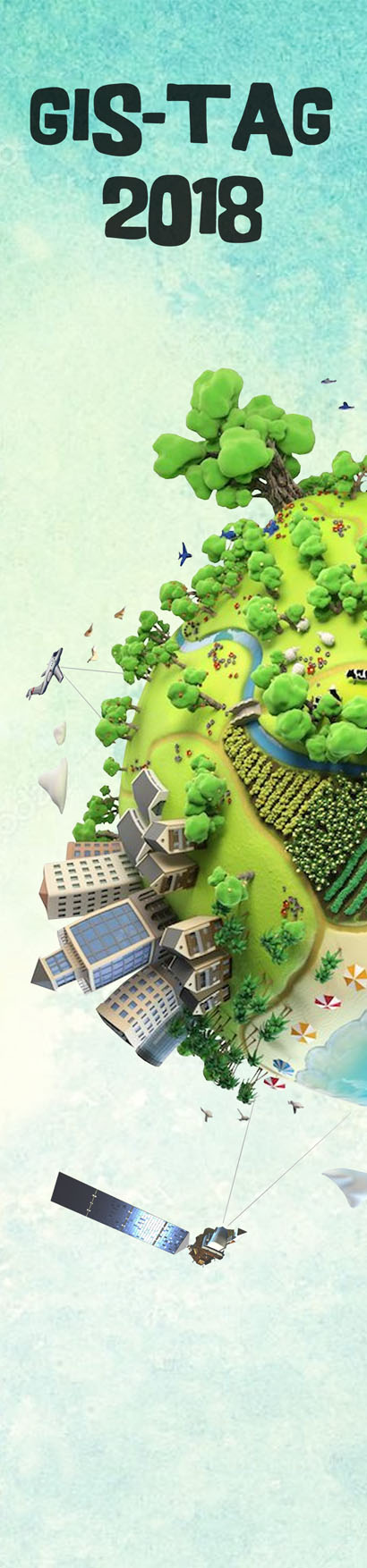 
Anmeldung
GIS-Tag am 14.11.2018 (9:00-13:00 Uhr) 
Schule:
Straße: PLZ, Ort: 
Kontaktperson: 
Telefonnummer Kontaktperson (wenn möglich Mobiltelefon): 
Mailadresse Kontaktperson: 
Klasse:		                   Anzahl Schüler/innen:

Nach Eintreffen Ihrer Anmeldung werden wir mit Ihnen Kontakt aufnehmen. 
Wir weisen darauf hin, dass die Aufsichtspflicht während des gesamten Tages
bei Lehrpersonen der Schule liegt! Wir weisen außerdem darauf hin, dass beim 
GIS-Tag digitale Dokumentationsfotos gemacht werden, die auch für eine 
Berichterstattung verwendet werden.

Die Teilnahme am GIS-Tag ist für Schulen kostenlos, die Anreise muss jedoch 
eigenständig aufgestellt werden. 

_________________              ___________________________Datum                                                                         Unterschrift